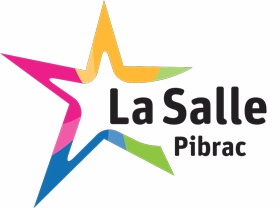 L’Etablissement De La Salle et Madame Bécus professeur d’arts plastiques veulent mettre en avant les compétences nécessaires à l’épanouissement de l’élève et à la formation essentielle du Parcours Artistique et Culturel de votre enfant. Cette année, nous proposons un projet artistique unissant l’écriture et la gravure. Nous portons toute votre attention sur le caractère exceptionnel d’un tel projet.Nous allons accueillir deux artistes  au sein de notre établissement :Les élèves seront sensibilisés au livre en œuvrant à sa conception sur la durée d’une année scolaire en cours d’arts plastiquesChaque élève sera confronté aux étapes successives de la  réalisation de ce livre :La recherche de l’inspiration : exploration d’un lieu (château de Pibrac),L’écriture : Texte individuel + texte collectif,L’illustration : Créer une image qui ne sera pas la restitution littérale d’un texte,L’impression: Dupliquer une image à partir de moyens d’impressions traditionnels de gravure,La mise en page : Penser le rapport entre le texte et l’image,La reliure : concevoir l’enveloppe du livre (son contenant),Le lancement du livre : exposition et  présentation au public. son parcours professionnel, fera découvrir son travail et sa démarche de création.Tous les élèves de 4eme devront préparer un questionnaire avant leur venue. Déroulement du projet :° Rencontre avec Flora Delalande le mardi 19 novembre 2019  visite d’une partie du château et de son parc / Travail d’écriture° Rencontre avec Frédérique Le Lous Delpech le mardi 25 Février 2020 Atelier de gravure ° Conférence d’une heure pour les 6 classes de 4eme le 17 et 18 juin 2020 Vernissage au château de Pibrac le 18 juin à  18H30 Le professeur d’arts plastiques						Le Chef d’EtablissementMadame Bécus								Monsieur Roublin